FLA Booster Club Minutes                                       September 06, 2023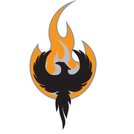 	Meeting called by:  Lisa Watkins, President		Type of Meeting:  Monthly Meeting	Facilitator: Falls Lake Academy 			  	Note Taker: Melonie Cash, Secretary	AttendeesWeston Pearson                                            Karen Teague				 Lisa Watkins		                              Melonie Cash	                                                           Jennifer Massengill		                Christine Glenn			                Shannon JoinesMargaret SpitlerShannon Conley	                                             Purpose:Flight Crew Booster Club is a non-profit organization which promotes and funds the athletic department at FLA. Booster Club Supports all FLA sports teams with funding for uniforms, field rentals, officials, equipment, coaches’ fees, senior gifts, MS and HS Athletics Awards nights, etc.  As a club, our purpose is to solicit corporate sponsorships and organize fundraising events to earn the funds to support our athletes and athletic department to have a successful program. We also encourage our athletes to participate and become involved in our events. Introduction:Meeting opened and called to order by Lisa Watkins, at 6:00 PMAgenda:Financial Report as of Beginning cash balance $20,993.37Total deposit $5,028.00Total Aug expenses $1,752.22Ending balance $24,490.84Current Fundraiser Events Fall Festival:  November 4, 2023 (will be discussed @ Oct. meeting) Vendor Fair:  Nov 18th 10-3: headed by TBD*set up will be Friday night Nov 17thConcessions at games: emails will be sent out for volunteers to sign up.Other Business: Middle and High School fall teams are doing great this season.Sport PassesVynal ordered to make “sponsor” banners in house.Next MeetingOctober 5, 2023 at 6 pm in HS LobbyAdjourn Lisa Watkins at 6:24pm